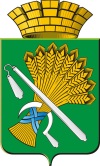 АДМИНИСТРАЦИЯ КАМЫШЛОВСКОГО ГОРОДСКОГО ОКРУГАП О С Т А Н О В Л Е Н И Еот 09.04.2021  N 246					О внесении изменений в Муниципальную программу Камышловского городского округа «Развитие образования, культуры, спорта и молодежной политики в Камышловском городском округе до 2027 года», утверждённую постановлением главы Камышловского городского округа от 14 ноября 2018 года № 982 (с изменениями внесенными постановлениями главы Камышловского городского округа от 08.02.2021 №93, от 19.01.2021 №31,от 24.04.2020 № 274, от 20.01.2020 № 27, от 28.12.2018 года № 1196)В соответствии с Государственной программой Свердловской области «Развитие системы образования в Свердловской области до 2025 года», утвержденной Постановлением Правительства Свердловской области от 19.12.2019 № 920-ПП, администрация Камышловского городского округа решением Думы Камышловского городского округа от 18.03.2021 №574, 18.02.2021 № 569 «О внесении изменений в решение Думы КГО от 10.12.2020 №555 «О бюджете КГО на 2021 год и плановый период 2022 и 2023 годов», администрация Камышловского городского округаПОСТАНОВЛЯЕТ:1. Внести в Муниципальную программу Камышловского городского округа «Развитие образования, культуры, спорта и молодежной политики в Камышловском городском округе до 2027 года» (далее- Программа), утверждённую постановлением главы Камышловского городского округа от 14 ноября 2018 года № 982 (с изменениями, внесенными постановлениями администрации Камышловского городского округа от 08.02.2021 № 93, от 19.01.2021 года №31, от 20.01.2020 № 27, 24.04.2020 № 274, 28.12.2018 года № 1196,), следующие изменения:1.1. В паспорте Программы:1.1.1. Строку «Объемы финансирования Программы по годам реализации, рублей» изложить в новой редакции:2. План мероприятий по выполнению муниципальной программы «Развитие образования, культуры, спорта и молодежной политики в Камышловском городском округе до 2027 года» утвердить в новой редакции (прилагается).3. Настоящее постановление разместить на официальном сайте Камышловского городского округа в информационно-телекоммуникационной сети «Интернет».4. Контроль за исполнением настоящего постановления возложить на заместителя главы администрации Камышловского городского округа          Соболеву А.А.ГлаваКамышловского городского округа                                               А.В. ПоловниковОбъемы финансирования муниципальной программы по годам реализации, рублейВСЕГО:  5 321 052 005,43в том числе: 2021 год –716 574 100,002022 год –762 247 273,772023 год –769 770 312,662024 год –725 933 213,002025 год –754 140 490,002026 год –783 006 856,002027 год –809 379 760,00из них:областной бюджет: 2 787 153 488,00 в том числе:2021 год –389 710 000,002022 год –393 619 600,002023 год –399 401 700,002024 год –379 514 661,002025 год –394 354 642,002026 год –409 319 024,002027 год –421 233 861,00федеральный бюджет: 0,00в том числе:  2021 год –0,002022 год –0,002023 год –0,002024 год –0,002025 год –0,00 2026 год –0,002027 год –0,00местный бюджет: 2 533 898 517,43в том числе: 2021 год –326 864 100,002022 год –368 627 673,772023 год –370 368 612,662024 год –346 418 552,002025 год –359 785 848,002026 год –373 687 832,002027 год –388 145 899,00внебюджетные источники: 0,00в том числе: 2021 год – 0,002022 год –0,002023 год –0,002024 год –0,002025 год –0,00 2026 год –0,002027 год –0,00 